LIVERPOOL CENTRE OF MISSION Newsletter – August 2022NewsThank you for all your prayer support over many years, both prayerfully and financially. I have really appreciated it. I wanted to share this news first, I want to let you know that Liverpool Centre of mission will be closing at the end of October, after completion of the five-year period of the agreement between Church Army and the Diocese of Liverpool.  During that time, I have seen significant developments, which you will have read about in these prayer letters. Particularly exciting has been the growth amongst young families. We now have a Living Room Church fellowship/congregation which meets weekly on Sunday midday, comprising some 15-20 adults and 20 children, almost all from an unchurched background. We have had 6 infant baptisms and two adult baptisms. There is a weekly Bible study of 10 to 15 women helping many from Living Room Church to go deeper in their faith. We have run 2 Start courses for enquirers.  And with Triple C we have grown the weekly Toddler Group to about 30 to 40 (50/50 adults and children,) again almost entirely from people unconnected with church. Supporting all of this since Lockdown started has been the monthly online Blessing Baking activity (involving some 10 to 15 families).I have developed excellent relationships with four local schools, running regular assemblies (live and online) which have been well appreciated.  We produced 18 online assemblies during lockdown.  The foodbank work has enabled us to support and talk with people going through tough times. All of this has been a great privilege and to work with several brilliant colleagues. I am hopeful that most of these people will continue to be supported, and much of the work will be able to continue.Come the end of October I don’t necessarily have a plan of what next, please do continue to pray for this.  It is a bit difficult as Simon (my husband) must remain in his job for 3 more years to pay off his apprenticeship.  I am hopeful that something will come up locally. 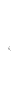 Your faithful encouragement and support have been so valuable. It is great to know that people are standing with me for the last 5 years.  As lots of great things has happened in 5 years, Liverpool COM, God has opened up many opportunities as you have read, I have got married, Covid happened, and we have bought a house God has been amazing and Thank you so much too! If you want to get in contact with me after October, my personal email is cherithcollins97@gmail.com.Living Room Church 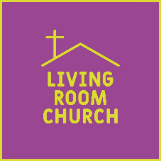 Living Room Church (LRC) continues to grow and we have had the joy to see families grow more in their faith, God is doing great things at LRC and it has been great to walk alongside families. Nic and Sue will continue to grow this project.Bible StudyCherith, Nic and Sue continue to run the Bible Study on a Thursday morning, we have been working through Acts, and this has been great to help the ladies see how the early church was and how it may fit into our own life’s at the moment with what God is doing in Norris Green.  With great connection within this group, Nic and Sue will continue to grow this and maintain it.  It’s been a lifeline for so many women in the community.Foodbank We have seen a lot more families and individuals come to foodbank.  It has got a lot more busier and will only get more busier with the cost of living going up.  If you are reading this and you can support any foodbanks, please do put food donations in anywhere where you can. The trussell trust are seeing less and less donations coming in as people can’t afford to donate, so if you can donate to any foodbank, please support them. Am seeing more and more people in need and families who will only feed their children before they get feed.St Christophers have seen an increase of volunteers, and this will continue to run with connection with St Christophers, like it has always been SCHOOLS & CHILDREN’S WORKCherith, Rev Poppy and Nic have been able to go in and do 2 face to face assemblies, and hand out its your move books, which are Scripture Union Books for Years 6 as the transitions to secondary school. School work will hopefully be able to run, with changes in the deanery I am hopeful that there can be someone to step in to cover. The schools have been so thankful with the connection and relationships I have been able to grow in the school and they will miss me a lot. I have 2 final assemblies to do before I finish.PlayschemeTriple C and Cherith have been able to run a playscheme, we ran it for 2 weeks.  We had an average of 60-70 children attend.  Lots of outdoor play, craft, bouncy castle, face painting and games.  On the last Friday we had a fun day for the children, exotic animals, fire engine came and lots of lovely party food.  The children really enjoyed it and the last day a child wanted to donate more than 50p and handed over some money she had in her money box to say thank you.  It shows it been such a blessing to her and so many other children and families. Thank you for all your support and prayers, it has been great to know people and churches are praying for Liverpool Centre of Mission and the work of Church Army. Please do continue to pray for my future and a job opportunityMy personal email is cherithcollins97@gmail.com from the end of October 